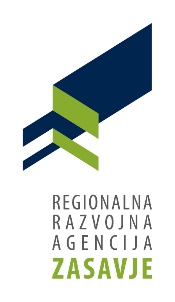 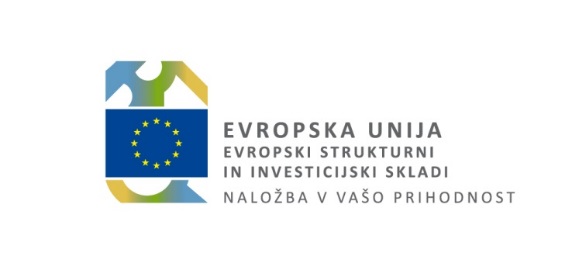 PRILOGA 12 Obrazec št. 2 – Soglasje štipendista za pridobivanje in obdelavo osebnih podatkovTemeljni namen zbiranja osebnih podatkov v okviru operacij evropske kohezijske politike je spremljanje, vrednotenje in zagotavljanje skladnosti ukrepov s cilji Strategije Evropa 2020. EU zakonodaja določa obveznost spremljanja in vrednotenja operacij v 27., 54., 96. in 125. členu Uredbe 1303/2013/EU, 5. in 19. členu Priloge I Uredbe 1304/2013/EU.Navedeni osebni podatki, dani z izrecno privolitvijo oz. soglasjem posameznika, ne bodo posredovani tretjim osebam, razen uporabnikom*, za namene spremljanja, vrednotenja in zagotavljanja skladnosti ukrepov s cilji Strategije Evropa 2020, sofinanciranih iz sredstev evropske kohezijske politike ter namene izvajanja tehničnega, administrativnega in finančnega nadzora. Soglasje se hrani skupaj z njihovo vsebino in vsebino obrazca, s katerim je bilo dobljeno. Osebne podatke hranimo na območju Republike Slovenije ter jih ne iznašamo v druge države. *Za zbiranje podatkov na primarni ravni je skladno s pogodbo o sofinanciranju, sklenjeno med upravičencem Regionalno razvojno agencijo Zasavje (RRA Zasavje) in Ministrstvom za delo, družino, socialne zadeve in enake možnosti (MDDSZ), odgovoren upravičenec operacije, sofinancirane iz sredstev evropske kohezijske politike, ki podatke, skladno z navedeno pogodbo, posreduje v obdelavo na MDDSZ. MDDSZ podatke agregira na ravni vseh operacij in jih uporabi za pripravo poročil, pri čemer informacije niso več povezljive z določenim ali določljivim posameznikom. Služba Vlade Republike Slovenije za razvoj in evropsko kohezijsko politiko v vlogi organa upravljanja (v nadaljevanju: organ upravljanja)podatke agregira na nacionalni ravni in jih v skladu z določili 50. in 111. člena Uredbe 1303/2013/EU uporabi pri pripravi nacionalnih letnih izvedbenih poročil, ki jih pošlje Evropski komisiji. Evropska komisija podatke uporabi za pripravo skupnega poročila.  Nad izvajanjem operacije se izvaja tehnični, administrativni in finančni nadzor, tako, da je vsak čas možna izvedba nadzora operacije ter vpogled v dokumentacijo v vsaki točki operacije ob smiselnem upoštevanju 140. člena Uredbe 1303/2013/EU. Nadzor se izvaja s strani MDDSZ, organa upravljanja, organa za potrjevanje, revizijskega organa, drugih nadzornih organov Republike Slovenije, vključenih v izvajanje, upravljanje, nadzor in revizijo projekta Operativnega programa za izvajanje evropske kohezijske politike v obdobju 2014 - 2020, predstavnikov Evropske komisije, Evropskega računskega sodišča in Računskega sodišča Republike Slovenije ter s strani njihovih pooblaščencev. Nadzor se izvaja z revizijskimi pregledi na podlagi 127. člena Uredbe 1303/2013/EU in internih pravil revizijskih organov.Upravičenec bo moral zagotavljati dostopnost do vseh dokumentov o izdatkih operacije (vključno z osebnimi podatki udeležencev) v obdobju dveh let od 31. decembra po predložitvi obračunov Evropski komisiji, ki vsebujejo končne izdatke končane operacijePRAVICE POSAMEZNIKA v zvezi z danimi osebnimi podatki. Posameznik:lahko uveljavlja pravico do pozabe, v kolikor ne želi več, da se njegovi osebni podatki, ki jih hrani in obdeluje upravljavec obdelujejo in ob pogoju, da ni zakonitih razlogov za njihovo nadaljnjo hrambo, lahko od obdelovalca kadarkoli zahteva, da se njegovi podatki zbrišejo; ima pravico zahtevati dostop do svojih osebnih podatkov ali njihov popravek, izbris ali ugovor k obdelavi osebnih podatkov;ima pravico zahtevati omejitev obdelave osebnih podatkov;lahko, v kolikor to želi, lahko od obdelovalca zahteva, da mu zagotovi osebne podatke v zvezi z njim, ki jih je posredoval upravljavcu, v strukturirani, splošno uporabljani in strojno berljivi obliki (pravica do prenosljivosti); ima pravico vložiti pritožbo pri nadzornem organu, pa tudi pravico do pravnih sredstev zoper odločitev nadzornega organa ali v primeru neukrepanja nadzornega organa, pravico do odškodnine in odgovornosti (pravica do pravnega sredstva in sankcije); posameznik ima pravico do umika soglasja za nadaljnjo obdelavo osebnih podatkov;Osebne podatke posameznika hranimo do preklica soglasja za hranjenje in obdelavo oz. do roka, ki je naveden zgoraj.Spodaj podpisani/a sem seznanjen/a z vsemi nameni uporabe osebnih podatkov in soglašam, da se za namene spremljanja, vrednotenja in zagotavljanja skladnosti ukrepov s cilji Strategije Evropa 2020, sofinanciranih iz sredstev evropske kohezijske politike, zbirajo, vodijo, posredujejo, uporabljajo, obdelujejo in shranjujejo osebni podatki, navedeni v tem soglasju. V _______________ , dne _______________IME in PRIIMEK štipendista _____________________________________Lastnoročni podpis: _____________________Podpis zakonitega zastopnika (v primeru, da je kadrovski štipendist mladoletna oseba (npr: podpis enega od staršev):_____________________________________Operacija»Regijska štipendijska shema – Zasavska statistična regija« »Regijska štipendijska shema – Zasavska statistična regija« »Regijska štipendijska shema – Zasavska statistična regija« ImePriimekEMŠOObčina stalnega prebivališčaUstrezno označi (X)Ustrezno označi (X)Ustrezno označi (X)StarostManj kot 25Manj kot 25Starost25 do 29 let25 do 29 letStarost30-5430-54Starost55 in več55 in večStatus na trgu delaBrezposeln manj kot 12 mesecevBrezposeln manj kot 12 mesecevStatus na trgu delaDolgotrajno brezposeln (več kot 12 mesecev)Dolgotrajno brezposeln (več kot 12 mesecev)Status na trgu delaZaposlen – tudi zaposlen za krajši delovni čas, začasno zaposlen, zaposlen za določen čas, podzaposlenZaposlen – tudi zaposlen za krajši delovni čas, začasno zaposlen, zaposlen za določen čas, podzaposlenStatus na trgu delaSamozaposlenSamozaposlenStatus na trgu delaNeaktiven, a se izobražujem ali usposabljamNeaktiven, a se izobražujem ali usposabljamStatus na trgu delaNeaktiven, se ne izobražujem, niti se ne usposabljamNeaktiven, se ne izobražujem, niti se ne usposabljamIzobrazbaISCED 0 (nedokončana osnovna izobrazba pri posameznikih nad 14-15 let)ISCED 0 (nedokončana osnovna izobrazba pri posameznikih nad 14-15 let)IzobrazbaISCED 1-2 (osnovna izobrazba)ISCED 1-2 (osnovna izobrazba)IzobrazbaISCED 3-4 (nižja poklicna in srednja izobrazba)ISCED 3-4 (nižja poklicna in srednja izobrazba)IzobrazbaISCED 5-8 (terciarna izobrazba)ISCED 5-8 (terciarna izobrazba)Status v gospodinjstvuGospodinjstvo brez delovno aktivnih članovGospodinjstvo brez delovno aktivnih članovStatus v gospodinjstvuGospodinjstvo brez delovno aktivnih članov z vzdrževanimi otrokiGospodinjstvo brez delovno aktivnih članov z vzdrževanimi otrokiStatus v gospodinjstvuGospodinjstvo z enim odraslim članom in vzdrževanim(i) otrok(i)Gospodinjstvo z enim odraslim članom in vzdrževanim(i) otrok(i)Status v gospodinjstvuNe želim odgovoritiNe želim odgovoritiStatus v gospodinjstvuDrugoDrugoAli spadate v katero od naštetih skupin - ustrezno označiDaNeNe želim odgovoritiMigranti, udeleženci tujega rodu, manjšine (vključno z marginaliziranimi skupnostmi, kot so Romi)InvalidiDruge prikrajšane osebe   (npr. žrtve nasilja, odvisniki, osebe s težavami v duševnem zdravju ipd.)Brezdomci ali prizadeti zaradi izključenosti na področju nastanitve